UNIVERSIDADE FEDERAL DO RIO DE JANEIRO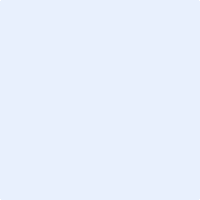 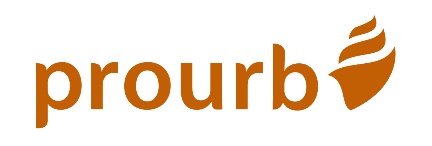 FACULDADE DE ARQUITETURA E URBANISMOPROURB - Programa de Pós-graduação em UrbanismoDOUTORADO – TURMA 2017 - FORMULÁRIO DE INSCRIÇÃONome completo:  IdentificaçãoFiliação:	Data de Nascimento: 		Nacionalidade:  	Naturalidade: Identidade: 	Órgão Exp.: 	Data de expedição: Passaporte (para estrangeiros): 		País: CPF: 		Estado Civil: Título de Eleitor:  	Zona: 	Seção: Cert. Militar: 	Cert. Disp.de Incorp.:  	Órgão: Endereço para correspondência: Rua:  	nº  	Bairro:   CEP:  	Cidade: 	Estado: Tel: 	Fax: 		Cel: e-mail: Local de TrabalhoInstituição: 	Cargo: É Docente Universitário?		Qual categoria? Formação SuperiorCurso: 	Instituição: Cidade: 	Datas de início/término do Curso: Curso: 	Instituição: Cidade: 	Datas de início/término do Curso: Opção por Linha de Pesquisa para o Projeto de DissertaçãoOpção por língua estrangeira (além do inglês)Data: Assinatura: ________________________________________________